SEMANA DE 29/06 A 03/07SEQUÊNCIA DIDÁTICA MÊS DE JULHOLEITURA, PALAVRAS E FRASESLEIA E PINTE A PARLENDA: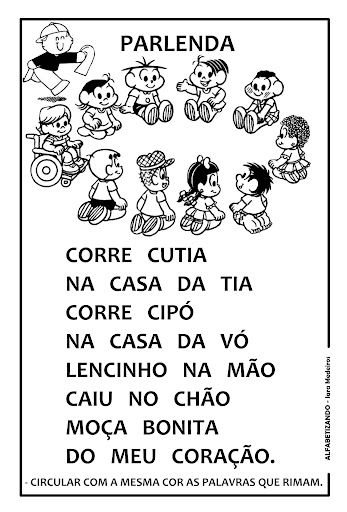 PINTE TODAS AS PALAVRAS QUE INICIA  C, E DEPOIS COPIE ABAIXO:__________________________________________________________________________________________________________________________________________COM A TABELA NA MÃO FORME 5  PALAVRAS QUE INICIA COM CADA SÍLABA:CA________________________________________________________________________________________________________________________________________CO________________________________________________________________________________________________________________________________________CU________________________________________________________________________________________________________________________________________CE________________________________________________________________________________________________________________________________________CI_________________________________________________________________________________________________________________________________________ESCOLHA UMA PALAVRA QUE VOCÊ ESCREVEU COM CADA SÍLABA E FORME UMA FRASE:  CA________________________________________________________________________________________________________________________________________CO________________________________________________________________________________________________________________________________________CU________________________________________________________________________________________________________________________________________CE________________________________________________________________________________________________________________________________________CI_________________________________________________________________________________________________________________________________________